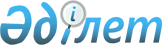 О внесении изменений в постановление акимата Еильского района от 08 апреля 2008 года № а-4/102 "Об организации и обеспечении призыва граждан мужского пола в возрасте от восемнадцати до двадцати семи лет, не имеющих права на отсрочку или освобождение от призыва на срочную воинскую службу в апреле-июне, октябре-декабре 2008 года"
					
			Утративший силу
			
			
		
					Постановление акимата Есильского района Акмолинской области от 27 ноября 2008 года № а-11/273. Зарегистрировано Управлением юстиции Есильского района Акмолинской области 6 января 2009 года № 1-11-95. Утратило силу - постановлением акимата Есильского района Акмолинской области от 3 марта 2009 года № а-3/106

      Сноска. Утратило силу - постановлением акимата Есильского района Акмолинской области от 03.03.2009 № а-3/106      В соответствии с Законами Республики Казахстан от 23 января 2001 года «О местном государственном управлении в Республике Казахстан», от 8 июля 2005 года «О воинской обязанности и воинской службы», в целях реализации Указа Президента Республики Казахстан «Об увольнении в запас военнослужащих срочной воинской службы, выслуживших установленный срок воинской службы и очередном призыве граждан Республики Казахстан на срочную воинскую службу в апреле-июне и октябре-декабре 2008 года» от 01 апреля 2008 года № 563 акимат района ПОСТАНОВЛЯЕТ:



      1. Внести в постановление акимата Есильского района «Об организации и обеспечении призыва граждан мужского пола в возрасте от восемнадцати до двадцати семи лет, не имеющих права на отсрочку или освобождение от призыва на срочную воинскую службу в апреле-июне, октябре-декабре 2008 года» от 08 апреля 2008 года № а-4/102 (зарегистрированное за № 1-11-83 от 15 апреля 2008 года в Региональном Реестре государственной регистрации нормативных правовых актов, опубликованное от 18 апреля 2008 года № 304-305 в газете «Жана – Есиль» следующие изменения:

      п.п.1 внести изменения в приложении указанного постановления и изложить в следующей редакции: слова «Мусуров Дюсенбай Токушевич» заменить на слова «Увалиев Еркен Даирович» (по согласованию), слова «Байгалым Бейбитгуль Байгалымовна» заменить на слова «Волынкина Елена Сергеевна».



      2. Контроль за исполнением настоящего постановления акимата Есильского района возложить на заместителя акима района Агымбаеву С.К.



      3. Настоящее постановление акимата Есильского района вступает в силу со дня государственной регистрации в Управление юстиции и вводится в действие по истечении 10 календарных дней после дня первого официального опубликования.      Аким района                                С.Ерин      СОГЛАСОВАНО      Начальник государственного

      учреждения «Отдел внутренних

      дел Есильского района» Департамента

      внутренних дел Акмолинской области

      Министерства Внутренних Дел

      Республики Казахстан»                        С.Каримов      Начальник государственного

      учреждения «Отдел по делам

      обороны Есильского района»                   Ж.Менбаев
					© 2012. РГП на ПХВ «Институт законодательства и правовой информации Республики Казахстан» Министерства юстиции Республики Казахстан
				